Ústav anorganické chemie AV ČR, v.v.i.250 68 Husinec – Řež, č.p. 1001OBJEDNÁVKANásledující číslo musí být uvedeno na veškeré korespondenci,
dodacích listech a fakturách, souvisejících s touto objednávkou.LABOR - KOMPLET, s.r.o.Hlivická 416181 00 Praha 8E-mail: brukner@laborkomplet.czOBJEDNÁVÁME U VÁS: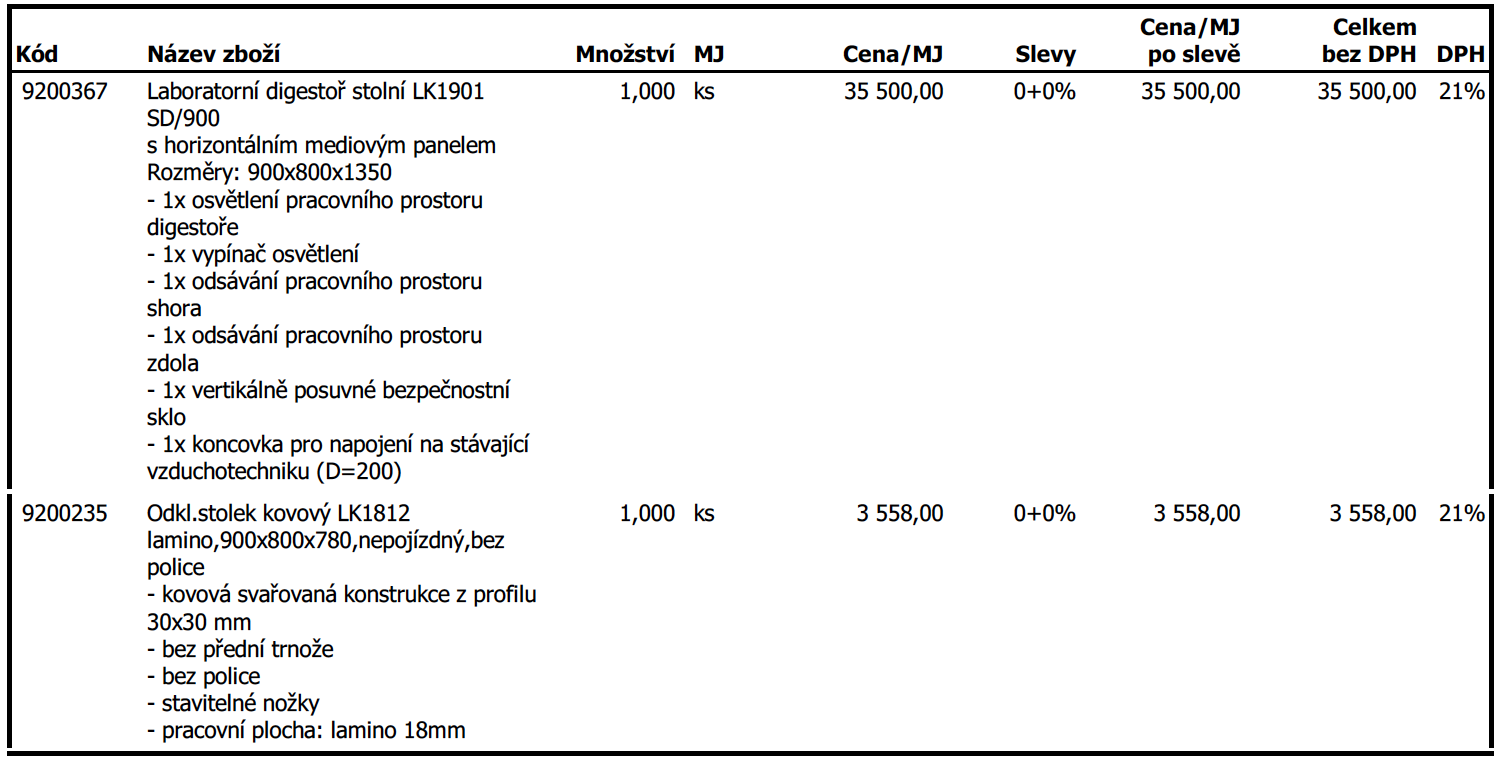 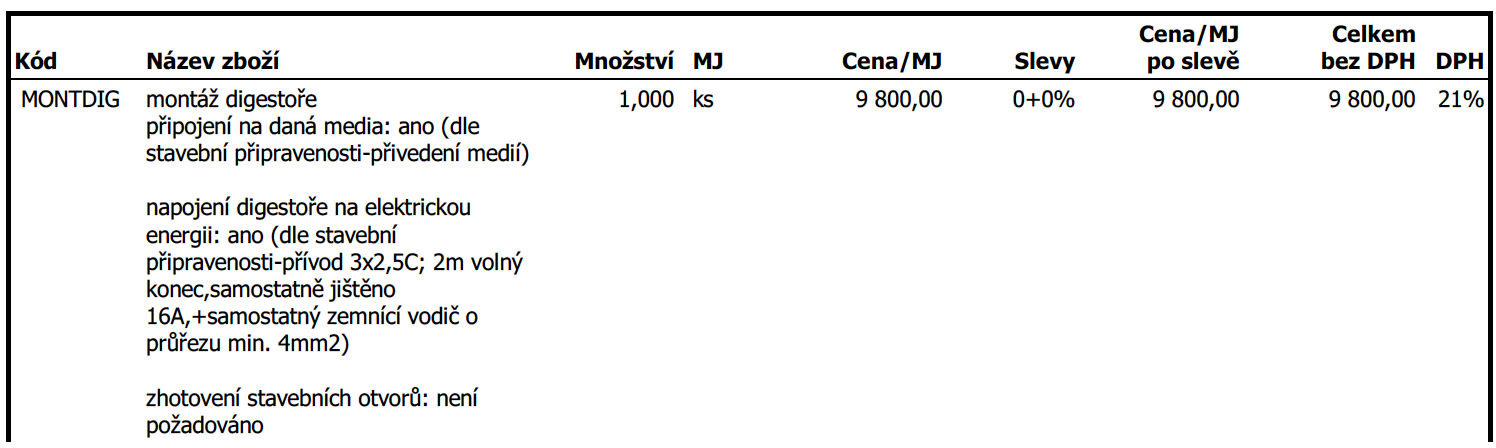 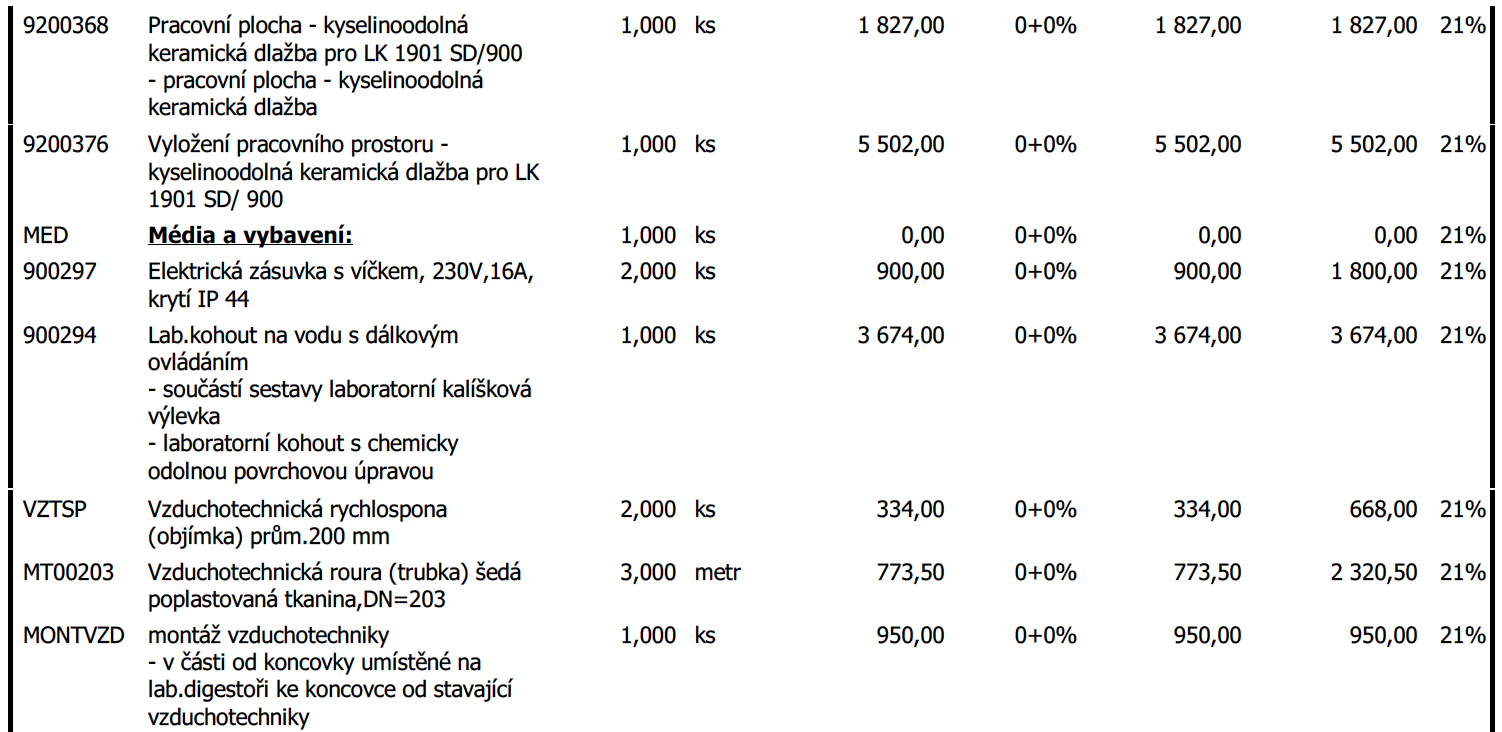 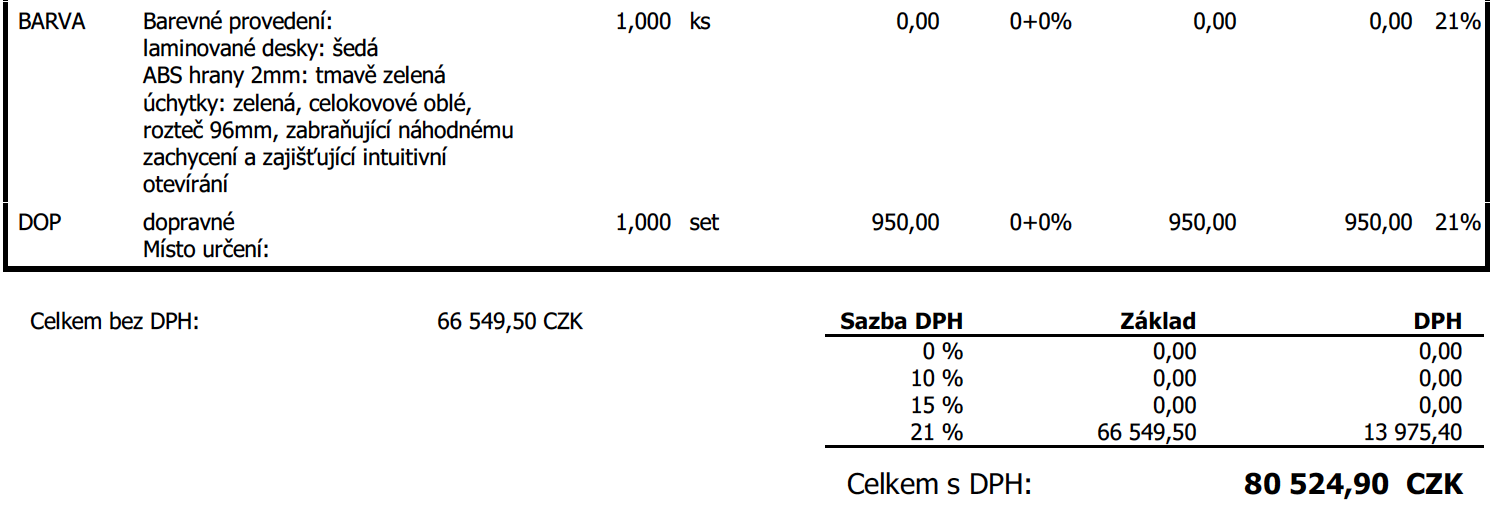 Obě  smluvní strany souhlasí se zveřejněním objednávky v plném rozsahu dle zákona č. 340/2015 Sb., o registru smluv.Předpokládaná cena včetně DPH a recyklačního poplatku celkem  Kč:	80 524,90Děkujeme1.	Prosím, zašlete originál Vaší faktury. V případě nedodání dodacího listu, napsat do textu faktury, že faktura slouží zároveň jako dodací list.2.	Uveďte tuto objednávku do souladu s cenami, termíny, způsoby dodání a údaji ve výše uvedeném seznamu.Prosím, oznamte nám, nebude-li možné dodat požadované.4.	Veškerou korespondenci zasílejte na adresu:ÚACH AV ČR, v.v.i.250 68  Husinec -Řež , č. p. 1001IČO 61388980, DIČ CZ613889805.	Bankovní spojení: ČÍSLO OBJEDNÁVKY: 18020001	     DATUM15.03.2018ČÍSLO ZAKÁZKYPŘÍKAZCE OPERACESPRÁVCE ROZPOČTU